О порядке сообщения лицами, замещающими муниципальные должности в Совете и Администрации сельского поселения Октябрьский сельсовет муниципального района Стерлитамакский район Республики Башкортостан, о возникновении личной заинтересованности при исполнении должностных обязанностей (осуществлении полномочий), которая приводит или может привести к конфликту интересовВ соответствии с Федеральным законом от 25.12.2008 № 273-ФЗ «О противодействии коррупции», Федеральным законом от 05.10.2015 № 285-ФЗ «О внесении изменений в отдельные законодательные акты Российской Федерации в части установления обязанности лиц, замещающих государственные должности, и иных лиц сообщать о возникновении личной заинтересованности, которая приводит или может привести к конфликту интересов, и принимать меры по предотвращению или урегулированию конфликта интересов», Указом Президента Российской Федерации от 22.12.2015 № 650 «О порядке сообщения лицами, замещающими отдельные государственные должности Российской Федерации, должности федеральной государственной службы, и иными лицами о возникновении личной заинтересованности при исполнении должностных обязанностей, которая приводит или может привести к конфликту интересов, и о внесении изменений в некоторые акты Президента Российской Федерации», Уставом  сельского поселения Октябрьский сельсовет муниципального района Стерлитамакский район Республики Башкортостан, Совет сельского поселения Октябрьский сельсовет муниципального района Стерлитамакский район Республики БашкортостанРЕШИЛ:Утвердить прилагаемое Положение о порядке сообщения лицами, замещающими муниципальные должности в Совете и Администрации сельского поселения Октябрьский сельсовет муниципального района Стерлитамакский район Республики Башкортостан, о возникновении личной заинтересованности при исполнении должностных обязанностей (осуществлении полномочий), которая приводит или может привести к конфликту интересов.Настоящее решение и приложение к нему обнародовать в установленном порядке и разместить на официальном сайте сельского поселения Октябрьский сельсовет муниципального района Стерлитамакский район Республики Башкортостан www.oktoberselsovet.ru.Контроль за исполнением настоящего решения возложить на комиссию Совета по соблюдению регламента Совета, статусу и этике депутата Совета.Глава  сельского поселения Октябрьский сельсовет муниципального районаСтерлитамакский районРеспублики Башкортостан                                              Г.Я. Гафиева«15» июня  2016г.№ 11-50 с. Октябрьское ул. Мира д. 9УТВЕРЖДЕНОРешением Совета сельского поселения Октябрьский  сельсовет муниципального района Стерлитамакский  район Республики Башкортостанот «15» июня  2016г. № 11-50Положение о порядке сообщения лицами, замещающими муниципальные должности в Совете и Администрации сельского поселения Октябрьский  сельсовет муниципального района Стерлитамакский район Республики Башкортостан, о возникновении личной заинтересованности при исполнении должностных обязанностей (осуществлении полномочий), которая приводит или может привести к конфликту интересов.1. Настоящее Положение определяет порядок сообщения лицами, замещающими муниципальные должности в Совете и Администрации сельского поселения Октябрьский  сельсовет муниципального района Стерлитамакский район Республики Башкортостан, о возникновении личной заинтересованности при исполнении должностных обязанностей (осуществлении полномочий), которая приводит или может привести к конфликту интересов.2. Лица, замещающие муниципальные должности в Совете и Администрации сельского поселения Октябрьский  сельсовет муниципального района Стерлитамакский район Республики Башкортостан, указанные в пунктах 3-4 настоящего Положения, обязаны в соответствии с законодательством Российской Федерации о противодействии коррупции сообщать о возникновении личной заинтересованности при исполнении должностных обязанностей (осуществлении полномочий), которая приводит или может привести к конфликту интересов, а также принимать меры по предотвращению или урегулированию конфликта интересов.Сообщение оформляется в письменной форме в виде уведомления о возникновении личной заинтересованности при исполнении должностных обязанностей, которая приводит или может привести к конфликту интересов (далее - уведомление), составленного по форме согласно приложению.3. Лицо, замещающее должность главы сельского поселения Октябрьский  сельсовет муниципального района Стерлитамакский район Республики Башкортостан, направляет уведомление в Совет сельского поселения Октябрьский сельсовет муниципального района Стерлитамакский район Республики Башкортостан (далее - Совет).4. Лица, замещающие муниципальные должности в Совете сельского поселения Октябрьский  сельсовет муниципального района Стерлитамакский район Республики Башкортостан, направляют уведомление Главе сельского поселения.5. Уведомление Главы сельского поселения рассматривается на заседании Совета.6. Уведомление лиц, замещающих муниципальные должности в Совете сельского поселения Октябрьский  сельсовет муниципального района Стерлитамакский район Республики Башкортостан рассматривает лично Глава сельского поселения.7. Направленные в Совет уведомления, по решению Совета могут быть рассмотрены Председателем комиссии по контролю за достоверностью сведений о доходах, расходах, об имуществе и обязательствах имущественного характера, представляемых депутатами Совета сельского поселения Октябрьский  сельсовет муниципального района Стерлитамакский район Республики Башкортостан (далее – Председатель комиссии).8. Направленные Главе сельского поселения уведомления, по его поручению могут быть рассмотрены Председателем комиссии.9. Совет, глава сельского поселения, Председатель комиссии при поступлении уведомления имеют право:а) получать от лиц, замещающих муниципальные должности, направивших уведомление, пояснения по изложенным в нем обстоятельствам;б) направлять в установленном порядке запросы в федеральные органы государственной власти, органы государственной власти субъектов Российской Федерации, иные государственные органы, органы местного самоуправления и заинтересованные организации.10. Советом, Главой сельского поселения, Председателем комиссии, по результатам рассмотрения ими уведомлений принимается одно из следующих решений:а) признать, что при исполнении должностных обязанностей лицом, направившим уведомление, конфликт интересов отсутствует;б) признать, что при исполнении должностных обязанностей лицом, направившим уведомление, личная заинтересованность приводит или может привести к конфликту интересов;в) признать, что лицом, направившим уведомление, не соблюдались требования об урегулировании конфликта интересов.11. В случае принятия решения, предусмотренного подпунктом "б" пункта 10 настоящего Положения, Совет, Глава сельского поселения принимают меры или обеспечивают принятие мер по предотвращению или урегулированию конфликта интересов либо рекомендуют лицу, направившему уведомление принять такие меры. 16. Председатель комиссии рассматривает уведомления, и принимает по ним решения в порядке, установленном Положением о Комиссии по контролю за достоверностью сведений о доходах, расходах, об имуществе и обязательствах имущественного характера, представляемых депутатами Совета сельского поселения Октябрьский  сельсовет муниципального района Стерлитамакский район Республики Башкортостан.Приложениек Положению О порядке сообщения лицами, замещающими муниципальные должности в Совете и Администрации сельского поселения Октябрьский  сельсовет муниципального района Стерлитамакский район Республики Башкортостан, о возникновении личной заинтересованности при исполнении должностных обязанностей (осуществлении полномочий), которая приводит или может привести к конфликту интересовСовет (главе сельского поселения) сельского поселения Октябрьский  сельсовет муниципального района Стерлитамакский район Республики Башкортостан от депутата Совета сельского поселения Октябрьский  сельсовет муниципального района Стерлитамакский район Республики Башкортостан                                             ______________________________                                                                                                                                (Ф.И.О.)УВЕДОМЛЕНИЕо возникновении личной заинтересованности при осуществленииполномочий лицом, замещающим муниципальную должность в Совете и Администрации сельского поселения Октябрьский  сельсовет муниципального района Стерлитамакский район Республики Башкортостан, которая приводит или может привести к конфликту интересовСообщаю   о   возникновении   у   меня  личной  заинтересованности  приосуществлении полномочий ____________________________  сельского поселения Октябрьский  сельсовет муниципального района Стерлитамакский район Республики Башкортостан, которая приводит или может привести к конфликту интересов (нужное подчеркнуть).Обстоятельства,     являющиеся    основанием    возникновения    личной заинтересованности: ____________________________________________________________________________________________________________________________________Предлагаемые   меры  по  предотвращению  или  урегулированию  конфликта интересов: __________________________________________________________________________________________________________________________________    Намереваюсь (не намереваюсь) лично присутствовать при рассмотрении настоящего уведомления (нужное подчеркнуть)."__" _____________ 20__ года _________________________           _____________                                                                                          (подпись)                                            (расшифровка подписи)Башkортостан РеспубликаһыныңСтəрлетамаk районы муниципаль районының Октябрь ауыл советы ауыл биләмәһе Советы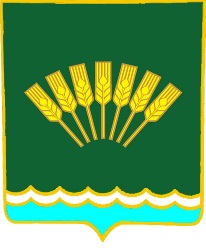 Совет сельского поселенияОктябрьский сельсоветмуниципального районаСтерлитамакский район Республики Башкортостан______________________________________________________________________________________  К А Р А Р                                                                       Р Е Ш Е Н И Е______________________________________________________________________________________  К А Р А Р                                                                       Р Е Ш Е Н И Е______________________________________________________________________________________  К А Р А Р                                                                       Р Е Ш Е Н И Е